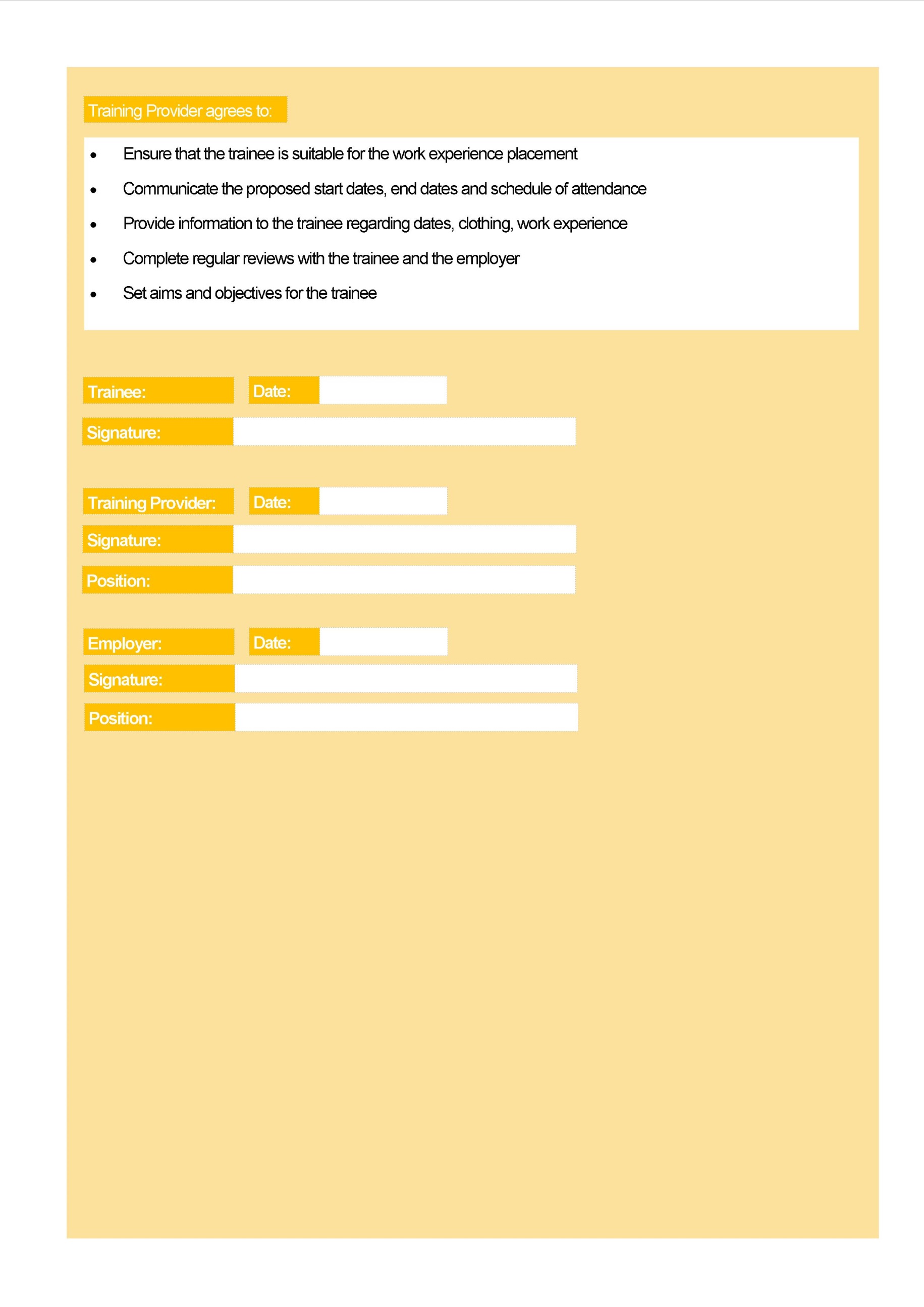 [Insert your logo here]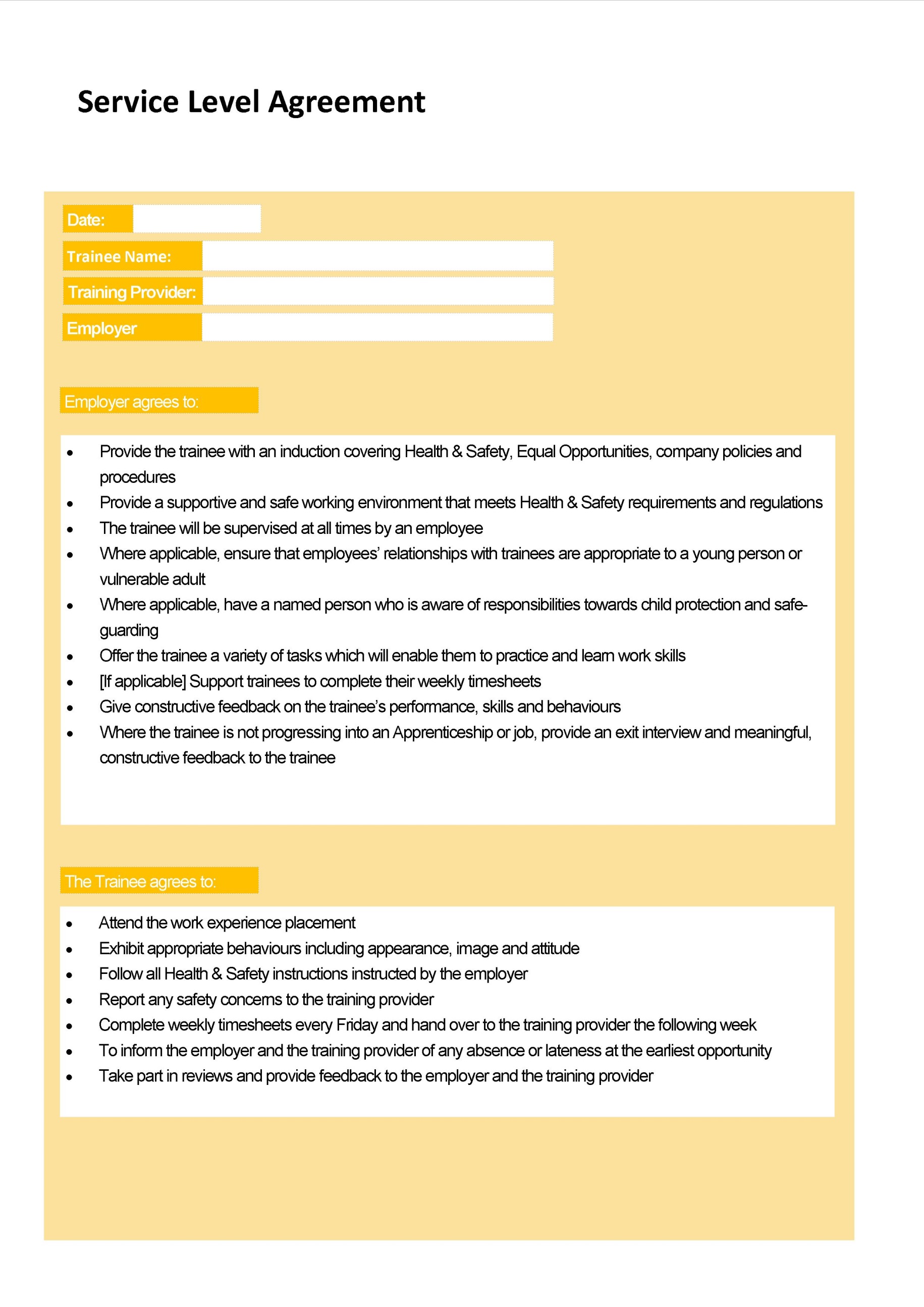 